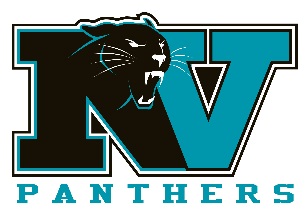 NVHS World History 2016-2017 Mr. Wilmoth Room 213worldwithwilmoth.weebly.com TWilmoth@washoeschools.net	677-5499 x32644 Class ObjectiveWelcome to another school year at North Valleys High School I look forward to meeting all of you.  My main goal for this year’s World History class is not to force every student to memorize every significant date, King, War or person for the last 5,000 years.  I am more interested in using those Kings, Wars, and Dates to develop academic and social skills that you will use next year in 11th grade and some skills you will use for the rest of your life.  Skills like: analyzing primary sources, presenting a properly structured argument, using critical thinking to interpret maps, using proper accountable talk during class discussions, collaborating with a group of peers, respecting the opinions of others and of course, public speaking.  All of these skills are not only important to academic success but also to the development of productive citizens in our community.Course Description:World History is a very thought-provoking and interesting subject.  In this class we will spend our time studying the history of the world from the Renaissance Period (about the year 1300 CE) to the present day.  During our course of study we will analyze how cultures, customs, ideology, geography, economics and much more, have shaped the world we live in today.  We will make connections with historical events and global current events while becoming better writers, speakers, problem solvers and critical thinkers.  Essential Questions:Some of the specific topics and Essential Questions we will be focused on this school year are:-Why do different beliefs create conflict around the world? -How do peoples’ economic needs shape their behaviors? -How do leaders and rulers influence and control their population? -What are the effects of conflict resolution? -How does ideology impact conflict?-In what ways did Exploration reshape the world? -In what way did Exploration impact Native culture? -What were the economic, political and social effects of the Columbian Exchange?Instructional Methods and Approaches: In addition to the text book students will be engaged through a variety of instructional materials including, but not limited to: Primary and secondary source documents, maps, video clips, short films, structured debates, small group work, lecture, and many other methods of instruction.Many of our class sessions will be discussion based.  During class we will read a series of articles together or in groups.  Students will then develop their own thoughts, ideas and questions from those readings to participate in our classroom discussion of the topic. The format with this type of discussion and having time to organize thoughts and ideas beforehand with the support of the teacher and peers every student is expected to contribute to the discussion.  Grade Breakdown:  Homework Policy:  Typically there will be ample time given to complete assignments and projects during class time.  I always encourage students to use that class time effectively.  However, if students do not complete their assignment during the allowed class time it is their responsibility to complete the assignment on their own time by the assigned due date.  Absences and Late Assignments: If a student is absent it is the student’s responsibility to gather his/her missing work and turn the work in.  Students who are absent have as many days as they were absent, plus one day to turn work in for full credit.  Late work may be turned in for a maximum of 70% credit of the point total, and will only be accepted 3 weeks after the due date.  All work turned in after the 3 week deadline will receive a score of zero.  	NO ZEROS	It is easier to stay ahead, than it is to catch up!Tests and Quizzes:Tests and Quizzes are to be taken on the assigned day in class, or the resource room if a student has the proper accommodation in their planner. If a student is absent on the day of a test or quiz that student must take the exam immediately upon their return during PASS, lunch or after school.  Failing to take a test or quiz following an absence will result in a score of zero.Expectations for Student BehaviorAssigned Seats:There will be assigned seats in class.   Students are expected to sit in their assigned seats, unless instructed to move or switch groups.  However specific classes can earn a day of free seating with consecutive days of good behavior.Plagiarism & Cheating:Plagiarism is defined as: taking somebody else’s work or ideas and passing them off as your own.  Plagiarism or cheating of any kind will not be tolerated.  Students caught cheating or plagiarizing work from other students will result in a ZERO on the assignment and a call home.  You will never be asked to do work or projects in this class that you are incapable of doing.  Do your best, and learn through the process of the assignment.Entering and Leaving the Classroom:As students enter the classroom each day they will pick up a hand out off the front table.  This saves time by not having to pass papers out during class. When the bell rings students should be in their seat facing forward, with their desk cleared off with the exception of their World History notebook and something to write with.  If there is a bell ringer on the board students will immediately begin answering the bell ringer question.  Students late to class (meaning a student who comes through the door after the bell rings) will be marked Tardy.   At the end of class students are NOT to pack up their stuff before the bell rings, please continue to actively listen to the teacher until you are instructed to pack up.  If for some reason we finish instruction a minute or two early, DO NOT line up at the door.  All students will push in their chairs and pick up and garbage they see on the floor on their way out.  If for some reason   5 Classroom Rules:Respect:Students will be expected to be respectful in class at all times.  This includes, but is not limited to: respect for your fellow students and their opinions, your teachers and their directions (no sleeping, heads down, texting etc.), your school and its property (tables, desks and chairs), your language and attitude.  Any disregard for this expectation will result in a call home and/or a referral to the Student Support Office in addition to other potential consequences.Be Prepared:As young adults students are expected to show up to class prepared with the proper materials to learn every day.  Proper materials include:		-A 3 Ring Binder dedicated to World History	 		-Pen or Pencil		-Lined Paper		-Planner		-School ID		-Projects or assignments we are currently working on.	3.     Be Accountable:As young adults it is important to take responsibility for your own actions.  A good example of being accountable would be checking the classroom website for assignments you missed during an absence, or getting notes from a classmate.  It is not the teacher’s responsibility to give you your missing work, it is your responsibility to get your work.  Or, accepting the consequences of your own actions, if you break a classroom or school rule it is nobody’s fault but yours, you need to accept the consequences.  We all now know that if an assignment is turned in late you can only receive 75% of the points possible.  So if you turn an assignment in late you should be accountable for that assignment and graciously accept the 75% consequence.Follow Directions:Following directions is a very important part of our day to day procedures in class.  Students will be expected to practice active listening skills to follow directions quickly and efficiently which will make our classroom more effective for teaching and learning.  Do Your Best:I expect the best effort of all my students, at all times.  All of you are smart and capable of completing every assignment in this class.  I will not accept have hearted efforts.  Incorrect answers are OK, as long as you do your very best.  If you always do your very best you will always learn something, no matter the result and you can always do better next time.  If you always give your very best, in everything you do, you will never regret anything in life.Cell Phone Policy:I understand that cell phones are now engrained in our culture and everybody now has some sort of mobile device.  I am ok with students having their cell phones out during class DURING THE APPROPRIATE TIMES.  If a student receives a text in class from a parent about a ride home after school, its ok, reply quietly and quickly and put your phone away.  However, with that being said if a cell phone becomes a distraction and/or a reoccurring problem I will not hesitate to take the phone away for the remainder of the class period.  We will use cell phones and other devices in class throughout the year to aid in our learning through online polls and remind 101.  Bottom line, be smart and accountable with your cellphone use I really do not want to take your phone away, but I will.Bathroom Policy:Students may not use the restroom during the first 15 minutes of class or the last 15 minutes of class or while the teacher is directly instructing the class.  Students must have a planner with passes available for that day.  Students will be required to sign out on the clipboard by the door when they exit the classroom and sign back in when they return.  Students taking longer than 10 minutes to use the restroom will be reported to the Student Support Office (SSO) and their pass privileges may be revoked. Lines of Communication:Email:Email is the best way to reach me.  I check emails several times a day and will always respond at my first opportunity.  My email address is twilmoth@washoeschools.net.Phone Call:If you wish you reach out to me my phone number is 775-677-5499.  Before and after school is the best time to reach me.  If I do not answer please leave a message and I will return your call as soon as possible.Parent Meetings:If need be I am also available for face to face parent meetings to discuss student progress.  During these meetings I also invite another one of your student’s teachers or his/her counselor to also give feedback.  If you would like to schedule a meeting with myself and a counselor send me an email and we will set up and day and time.	Remind 101:Remind 101 is a secure form of 1 way communication that allows me to send messages to all students and parents at once.  Some things I will send Remind 101 messages about would be: the last day to make up tests, end of grading period, assemblies, snow delays etc.  I will try to use this tool as often as possible and as I see fit. So, please do not rely on my messages for due dates and school closures, be proactive and use your planner effectively. 

You can begin following reminders for World History by going to the link below and following the directions, or go to the communication tab on my website.	Website:I also have a classroom website which I update with our work and assignments each day.  Should a student be absent, students and parents can easily see what the student has missed and turn their make-up work in as soon as possible.  There is also a button to sign up for Remind 101 messages under the communication tab.  My website is worldwithwilmoth.weebly.com .  Initialing the boxes below indicates I have read and understand the general rules, expectations and scope of this World History course and the rules and procedures listed above are not limited.  Also, by initialing below I agree to the following statements will allow my child to participate fully in the course described.  Student Name:____________________ Student Signature:__________________ Date_______Parent Name:_____________________ Parent Signature:___________________Date:_______Due on August __________.Additional Questions:Bell Ringers5%Classwork20%Writing/Reading/Projects30%Test/Quizzes/Vocab25%FINAL20%Student InitialsParent InitialsI agree to follow and enforce the above set of exectations.I agree to allow my child to use and view internet sites to facilitate learning like: youtube, poll everywhere, edpuzzle etc.I agree to allow my students work to be used as a positive model of student work.I agree to allow my student to watch movies or clips of movies rated G, PG and PG-13.